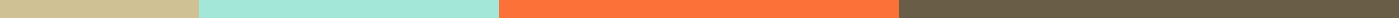 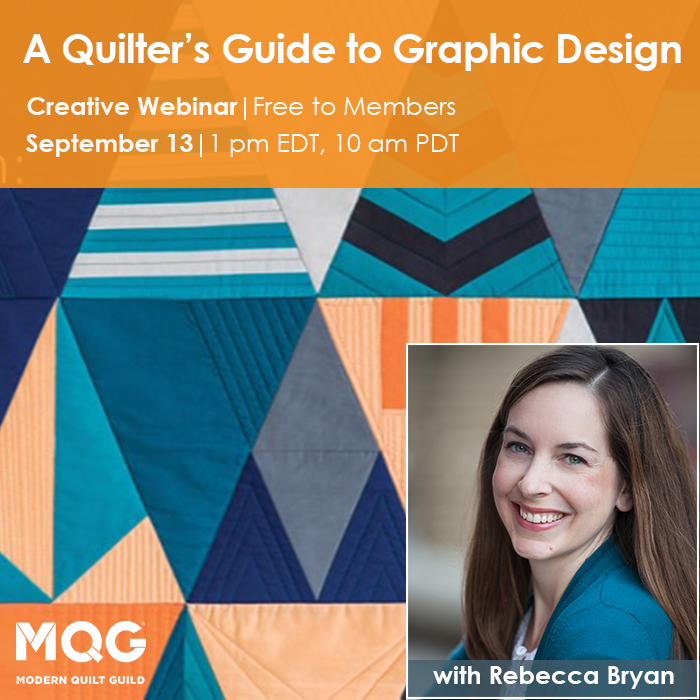 Sign-Up: Graphic Design Challenge and Mini Quilt SwapPlease complete by December 13. Email form to denvermetromodernquiltguild@gmail.comYour NameYour EmailDesired color palette?Favorite colorsLeast favorite colorsFavorite designersFavorite shape? (square, HST, hexie etc.)